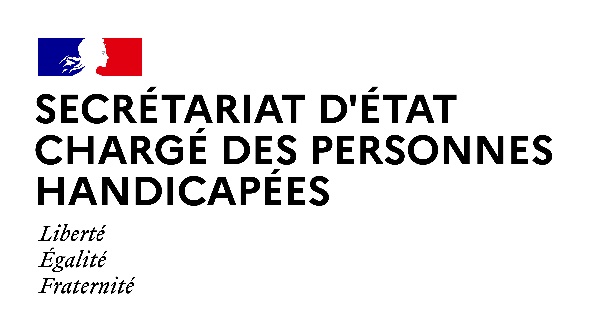 AGENDAAgenda prévisionnel de Madame Sophie CLUZELdu lundi 08 feVrier AU VENDREDI 12 fevrier 2021Paris, le 8 février 2021LUNDI 8 FEVRIER 202113h00 : Déplacement dans la Somme dans le cadre de l’installation du premier comité de pilotage national du projet EpoP (Empowerment and Participation Of Persons with disabilities – pouvoir d’agir et participation des personnes en situation de handicap) et d’un point d’étape sur les communautés 360   (Amiens)MARDI 9 FEVRIER 202109h00 : Entretien avec Mme Marie GAUTIER MELLERAY, Déléguée interministérielle à la Sécurité routière  (Secrétariat d’Etat en charge des personnes handicapées)15h00 : Questions au Gouvernement  (Assemblée nationale)18h00 : Entretien avec les associations gestionnaires d’établissements et services médico-       sociaux sur la mobilisation générale en faveur de la vaccination  (Visioconférence)20h30 : Entretien avec M. Damien SEGUIN, skippeur paralympique et participant à la 
9ème   édition du Vendée Globe  (Secrétariat d’Etat en charge des personnes handicapées)MERCREDI 10 FEVRIER 202109h00 : Audition avec la Commission des affaires culturelles et de l’éducation de l’Assemblée nationale   (Visioconférence)10h30 : Conseil des ministres(Palais de l’Elysée)15h00 : Questions au Gouvernement   (Sénat)17h00 : Entretien avec M. Marc GUILLAUME, Préfet de Paris et Mme Carole GUECHI, Déléguée ministérielle à l’Accessibilité (DMA)  (Secrétariat d’Etat en charge des personnes handicapées)19h30 : Entretien avec Mme Bérangère ABBA, secrétaire d'Etat auprès de la ministre de la Transition écologique, chargée de la Biodiversité  (Secrétariat d’Etat en charge des personnes handicapées)JEUDI 11 FEVRIER 202109h00 : Entretien avec M. Thibault GUILLUY, haut-commissaire à l'emploi et à l'engagement des entreprises   (Secrétariat d’Etat en charge des personnes handicapées)12h30 : Entretien avec Mme Catherine DEROCHE, Présidente de la commission des affaires sociales du Sénat  (Secrétariat d’Etat en charge des personnes handicapées)15h00 : Déplacement en Ile-de-France dans un établissement médico-social accueillant des personnes en situation de handicap dans le cadre de la vaccination contre la Covid-19	(Horaire et lieu à préciser)VENDREDI 12 FEVRIER 202108h00 : Réunion avec les entreprises signataires du manifeste pour l’inclusion des personnes en situation de handicap dans la vie économique   (Visioconférence)Contact presse : 
seph.communication@pm.gouv.fr